Amtlich Gemeinde Wilhelmsdorf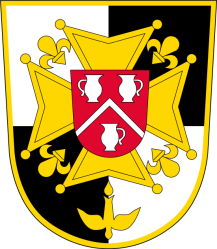 Öffentliche BekanntmachungSitzung des Gemeinderates WilhelmsdorfAm Mittwoch, 06. Mai 2020 findet um 18:00 Uhr in der Hugenottenhalle (kleine Halle, Bergstr. 29) in Wilhelmsdorf  eine öffentliche Sitzung des Gemeinderates Wilhelmsdorf statt. Hierzu wird herzlich eingeladen.Tagesordnung:Öffentlicher TeilIm Anschluss findet eine nicht öffentliche Sitzung statt.Rüdiger ProbstErster BürgermeisterAngeschlagen am: 30.04.2020TOP 0ProtokollarienTOP 1Eröffnung der Sitzungsperiode des neu gewählten Gemeinderates und Bericht des BürgermeistersTOP 2Vereidigung der neu gewählten GemeinderatsmitgliederTOP 3Weitere Bürgermeister und Bürgermeisterinnen, weitere StellvertretungTOP 3.1Beschlussfassung über die Zahl der weiteren Bürgermeister und BürgermeisterinnenTOP 3.2Wahl der weiteren Bürgermeisterhier: Wahl des Zweiten Bürgermeisters/der zweiten BürgermeisterinTOP 3.3Wahl der weiteren Bürgermeisterhier: Wahl des Dritten Bürgermeisters/der dritten BürgermeisterinTOP 3.4Vereidigung der weiteren BürgermeisterTOP 3.5Festlegung der weiteren StellvertretungTOP 4Erlass der Satzung zur Regelung von Fragen des örtlichen GemeindeverfassungsrechtsTOP 5Erlass einer GeschäftsordnungTOP 6Bildung und Besetzung der Ausschüsse und Benennung von Beauftragten sowie eines Pressesprechers/einer PressesprecherinTOP 6.1Bildung und Besetzung desBau- und UmweltausschussesTOP 6.2Bildung und Besetzung des Kultur- und SportausschussesTOP 6.3Bildung und Besetzung des Rechnungsprüfungsausschusses sowie Bestimmung des AusschussvorsitzendenTOP 6.4Benennung eines/einer JugendbeauftragtenTOP 6.5Benennung eines/einer SeniorenbeauftragtenTOP 6.6Benennung eines/einer DatenschutzbeauftragtenTOP 6.7Benennung eines/einer RadwegebeauftragtenTOP 6.8Benennung eines/einer WanderwegebeauftragtenTOP 6.9Benennung eines Pressesprechers/einer PressesprecherinTOP 7Bestellung der Mitglieder für die Gemeinschaftsversammlung der VGem Hagenbüchach-WilhelmsdorfTOP 8Bestellung der Mitglieder für die SchulverbandsversammlungTOP 8.1Bestellung der Mitglieder für die Schulverbandsversammlunghier: für den Schulverband der GrundschuleTOP 8.2Bestellung der Mitglieder für die Schulverbandsversammlunghier: für den Schulverband der MittelschuleTOP 9Bestimmung eines Stellvertreters für den Ersten Bürgermeister in der SparkassenverbandsversammlungTOP 10Vorschlag zur Bestellung des Ersten Bürgermeisters zum Eheschließungsstandesbeamten (durch die VGem Hagenbüchach-Wilhelmsdorf)TOP 11Verabschiedung der ausgeschiedenen GemeinderatsmitgliederTOP 12Verabschiedung des ausgeschiedenen SeniorenbeauftragtenTOP 13Grundsatzbeschluss zur Öffentlichkeitsarbeit der Gemeinde WilhelmsdorfTOP 14Sonstiges, Wünsche und Anfragen